Vänsterpartiet Gnesta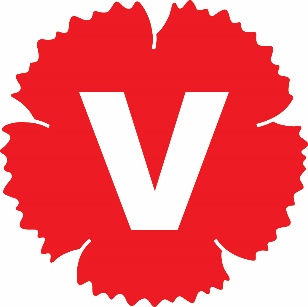 Interpellation till kommunalråden Ann-Sofie Lifvenhage och Johan Rocklind. Fler pendeltågsturer på helgerna
Pendeltågslinjen mellan Södertälje och Gnesta, med uppehåll i Södertälje Syd, Järna och Mölnbo, trafikeras endast med tåg varannan timme på helgerna. Det gör det ytterst svårt att ta sig kollektivt till och från arbetet eller till nöjen och fritidsaktiviteter på helgerna. Därför blir många tvungna att ta bilen istället med alla de negativa konsekvenser som det innebär.  Det är många längs linjen som arbetar inom vård och omsorg, transport och handel som måste flytta eller ta bilen för att kunna ta sig till och från arbetet på helgerna. Det finns även personer som tvingats säga upp sina arbeten t. ex. i Stockholm för att det inte gick att kombinera arbetstider med tåganslutning.
Enligt den information vi har så finns det utrymme på spåren för en utökning av pendeltågstrafiken på helgerna.
Många ute i vårt samhälle, inte minst i ytterområdena, är nu mycket intresserade över vad Gnesta kommun ska göra för att vi ska få fler turer på helgerna.Frågor:Vad har majoriteten S + M i Gnesta gjort för att se till att den här frågan kommit upp på dagordningen under innevarande år i Sörmlands kollektivtrafik-myndighet?Vilka förslag och vilken planering har majoriteten S + M för att ta upp frågan nu och inför vintern?Gnesta 2018-10-23Lena StaafVänsterpartietFormulärets överkant